STEERING TOWARD NORMAL (Abrams/Amulet, May 13, 2014)www.rebeccapetruck.comAmerican Booksellers Association Indies Introduce New Voices selectionSpring 2014 Kids Indie Next ListVanityFair.com’s Hollywood: 10 Books We’d Like to See Made into a MovieAt the County Fair Mad LibOnce upon a 1._____________________, a steer named 2._____________________ loved to 3._____________________. Sadly, he wasn’t very good at it because he was 4._____________________ and 5._____________________. So he practiced for 6._____________________ 7._____________________. He thought he could win a 8._____________________ 9._____________________ at the county fair, but since there was no contest for 3._____________________-ing, he entered one for 10._____________________ 11._____________________. The judges were blown away and awarded him the 12._____________________ 13._____________________ for being such a talented steer. The end.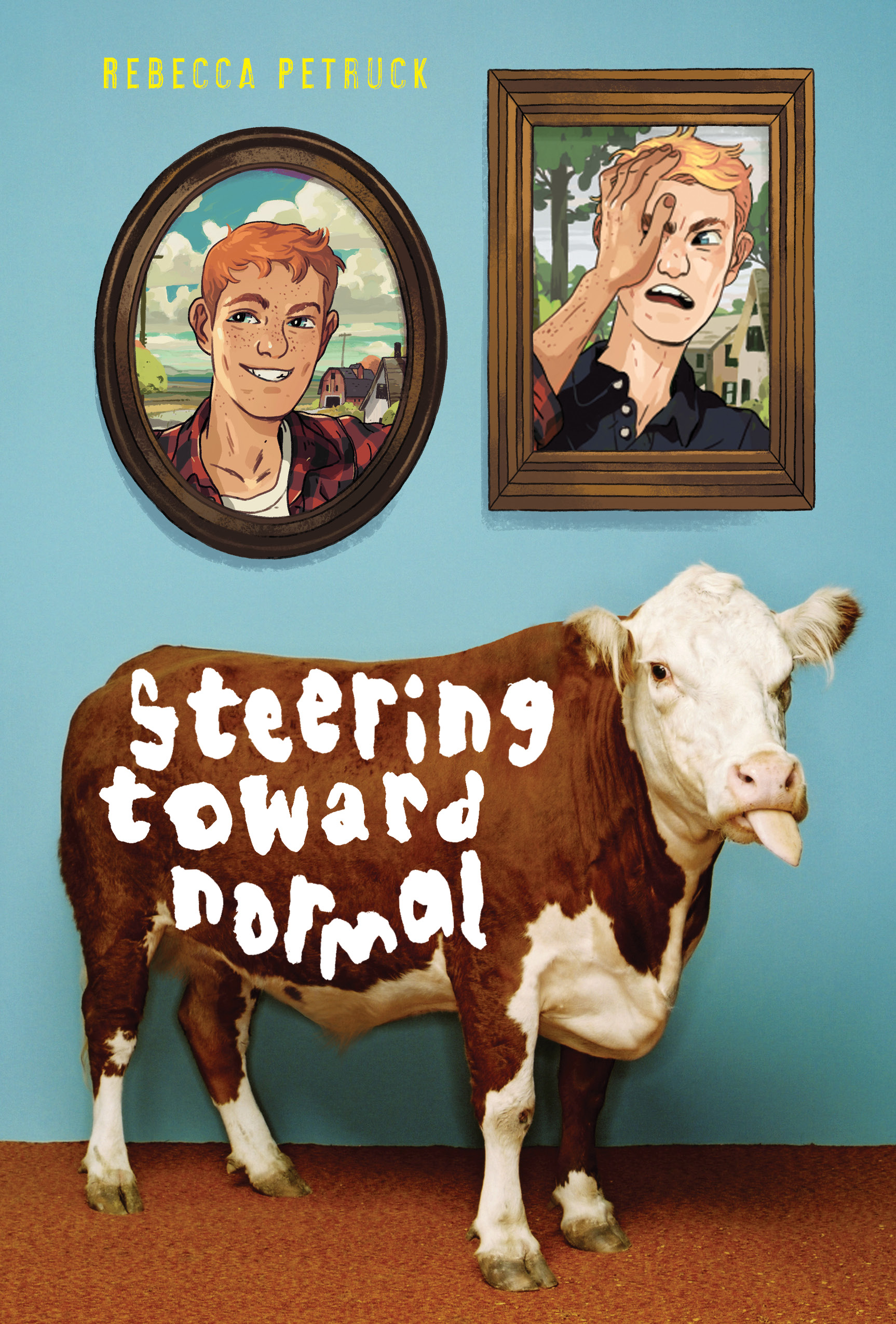 At the County Fair Mad LibNoun ________________________________________Name ________________________________________Verb ________________________________________Adjective ________________________________________Adjective ________________________________________Number ________________________________________Unit of Time ________________________________________Color ________________________________________Noun ________________________________________Adjective ________________________________________Verb ________________________________________Color ________________________________________Noun ________________________________________